Wniosek , Rehabilitacja społeczna – Sport, kultura, rekreacja i turystykaWNIOSEK 
 o dofinansowanie ze środków Państwowego Funduszu Rehabilitacji Osób Niepełnosprawnych organizacji sportu, kultury, rekreacji i turystykiStrona 1 z 8Wniosek , Rehabilitacja społeczna – Sport, kultura, rekreacja i turystyka Taki sam jak adres siedzibyStrona 2 z 8Wniosek , Rehabilitacja społeczna – Sport, kultura, rekreacja i turystykaStrona 3 z 8Wniosek , Rehabilitacja społeczna – Sport, kultura, rekreacja i turystykaCzy Wnioskodawca korzystał ze środków PFRON?
 Nie
 TakStrona 4 z 8Wniosek , Rehabilitacja społeczna – Sport, kultura, rekreacja i turystykaNazwa zadania:Strona 5 z 8Wniosek , Rehabilitacja społeczna – Sport, kultura, rekreacja i turystykaStrona 6 z 8Wniosek , Rehabilitacja społeczna – Sport, kultura, rekreacja i turystykaStrona 7 z 8Wniosek , Rehabilitacja społeczna – Sport, kultura, rekreacja i turystykaStrona 8 z 8Data wpływu: 
Nr sprawy: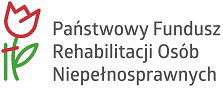 Część A – DANE WNIOSKODAWCYI. DANE WNIOSKODAWCYNazwa polaDo uzupełnieniaPełna nazwa 
Wnioskodawcy:Nr telefonu:Adres e-mail:Strona internetowa:ADRES SIEDZIBYNazwa polaDo uzupełnieniaWojewództwo:Powiat:Gmina:Miejscowość:Ulica:Nr domu:Nr lokalu:Poczta:Kod pocztowy:ADRES KORESPONDENCYJNYNazwa polaDo uzupełnieniaWojewództwo:Powiat:Gmina:Miejscowość:Ulica:Nr domu:Nr lokalu:Poczta:Kod pocztowy:OSOBA SKŁADAJĄCA WNIOSEKNazwa polaDo uzupełnieniaImię:Nazwisko:Pesel:Nr telefonu:Poczta:OSOBY UPRAWNIONE DO REPREZENTOWANIA WNIOSKODAWCY Nazwiska i imiona osób, wraz z podaniem funkcji jaką pełnią w organizacji, które zgodnie z postanowieniami statutu lub innego aktu wewnętrznego są upoważnione do zaciągania zobowiązań finansowych w imieniu WnioskodawcyII. INFORMACJE DODATKOWENazwa polaDo uzupełnieniaStatus prawny:Nr rejestru sądowego:Data wpisu do rejestru sądowego:Organ założycielski:REGON:NIP:Podstawa działania:Sektor finansów: publicznych
 niepublicznychNazwa banku:Nr rachunku bankowego:INFORMACJE O DZIAŁALNOŚCI WNIOSKODAWCYNazwa polaDo uzupełnieniaCzy Wnioskodawca prowadzi działalność na rzecz osób niepełnosprawnych lub działalność związaną z rehabilitacją osób niepełnosprawnych: Nie    TakCzy Wnioskodawca jest podatnikiem podatku VAT: Nie    TakPodstawa prawna zwolnienia z podatku VAT:Wnioskodawca jest podatnikiem podatku VAT, lecz nie jest uprawniony do obniżenia kwoty podatku należnego o podatek 
naliczony: Nie dotyczy   Nie    TakPodstawa prawna:Czy wnioskodawca otrzymał pomoc de minimis w okresie obejmującym bieżący rok kalendarzowy oraz dwa poprzedzające go lata kalendarzowe?: Nie    TakCzy wnioskodawca otrzymał pomoc inną niż de minimis (w odniesieniu do tych samych kosztów kwalifikujących się do objęcia pomocą oraz na dany projekt inwestycyjny, z którym jest związana pomoc de minimis)?: Nie    TakCzy wnioskodawca posiada status zakładu pracy chronionej?: Nie    TakCzy wnioskodawca jest podmiotem 
prowadzącym działalność gospodarczą?: Nie    TakINFORMACJE O PROWADZONEJ DZIAŁALNOŚCI NA RZECZ OSÓBNIEPEŁNOSPRAWNYCHIII. KORZYSTANIE ZE ŚRODKÓW PFRONCELE WYKORZYSTANIA OTRZYMANYCH ŚRODKÓW PFRONCel dofinansowania 
(nazwa zadania ustawowego oraz/lub nazwa programu, w ramach którego przyznana została pomoc) Nr umowyData 
zawarciaKwota 
dofinan-sowaniaStan 
rozliczeniaKwota 
rozliczonaCzęść B – PRZEDMIOT WNIOSKUI. PRZEDMIOT WNIOSKUNazwa polaDo uzupełnieniaCel dofinansowania, 
szczegółowy opis 
planowanych działań przy realizacji zadania, 
proponowany sposób 
wykorzystania 
dofinansowania:Liczba uczestników:W tym liczba opiekunów:Liczba osób 
niepełnosprawnych:Do lat 18:Powyżej 18 lat:Liczba mieszkańców wsi:PLANOWANE MIEJSCE REALIZACJI ZADANIANazwa polaDo uzupełnieniaPlanowane miejsce realizacji zadania:Termin rozpoczęcia:Przewidywany czas realizacji zadania:Termin zakończenia:INFORMACJE DODATKOWEZakładane rezultaty zadania (należy opisać co zyskają osoby w wyniku realizacji zadania, w jakim stopniu realizacja zadania zmieni ich sytuację) oraz jak rezultaty te będą badaneII. BUDŻET I HARMONOGRAM ZADANIANazwa polaDo uzupełnieniaPrzewidywany koszt realizacji zadania:Wnioskowana kwota dofinansowania ze środków PFRON:Słownie:Własne środki przeznaczone na realizację zadania:Inne źródła finansowania ogółemz wyłączeniem środków pochodzących z PFRONNazwa polaDo uzupełnieniaPubliczne:Niepubliczne:HarmonogramIII. Kosztorys rzeczowo-finansowy obejmujący rodzaje kosztów związanych zrealizacją przedsięwzięciaZAŁĄCZNIKI DO WNIOSKULp.PlikUZUPEŁNIONE ZAŁĄCZNIKI DO WNIOSKULp.PlikLISTA ZAŁĄCZNIKÓW WPROWADZONA W NABORZEListaPODPISANY WNIOSEKPlik